	NEW ZEALAND CAT FANCY INC.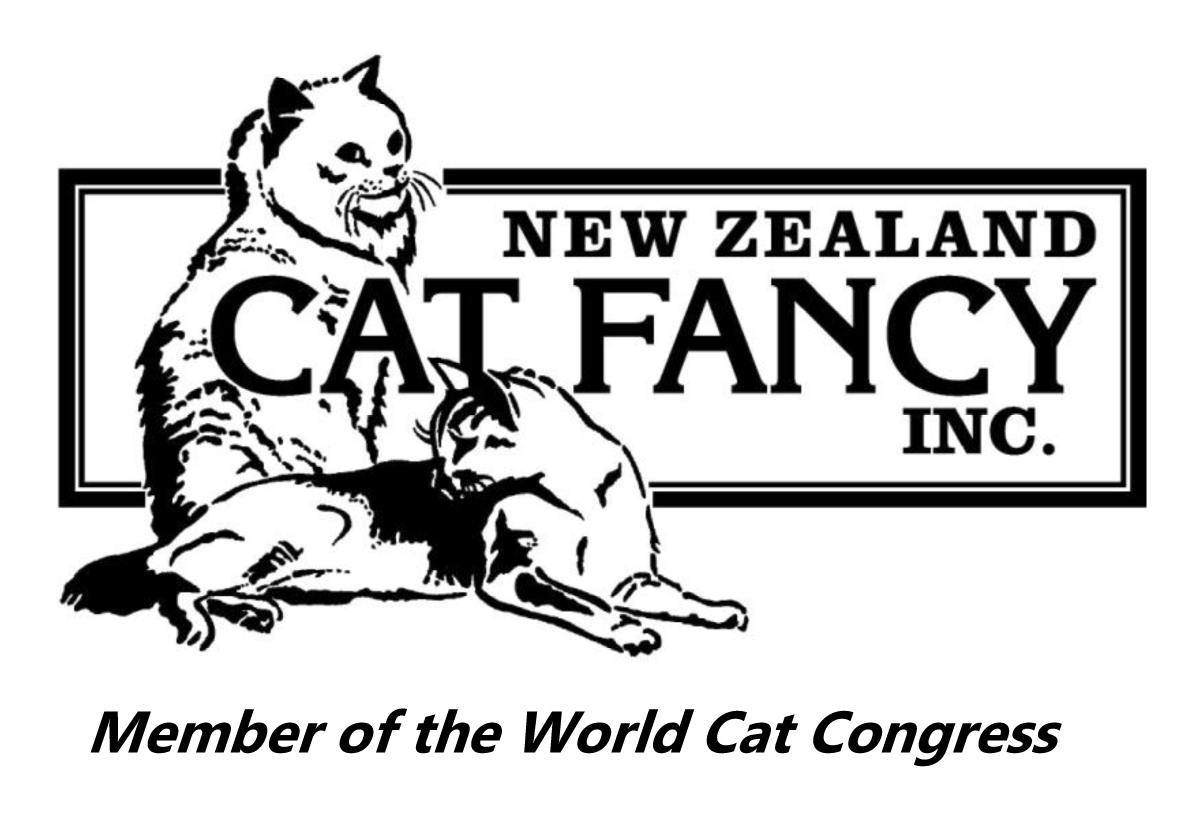 Top Ten ResultsShow: New Zealand Siamese Cat Association Inc	Date: 10 July 2021Shorthair DivisionJudge: Paul HenryEntire Cats	Number of Cats in Ring: 16Entire Kittens	Number of Kittens in Ring: 9Neuter/Spay Cats	Number of Cats in Ring: 8Neuter/Spay Kittens	Number of Kittens in Ring: 4Companion DivisionShorthair Companions	Number of SH Companions in Ring: 2Domestic DivisionShorthair Domestics	Number of SH Domestics in Ring: 4Shorthair Division Judge: David ColleyEntire Cats	Number of Cats in Ring: 16Entire Kittens	Number of Kittens in Ring: 9Neuter/Spay Cats	Number of Cats in Ring: 8Neuter/Spay Kittens	Number of Kittens in Ring: 4Companion DivisionShorthair Companions	Number of SH Companions in Ring: 2Domestic DivisionShorthair Domestics	Number of SH Domestics in Ring: 4Shorthair DivisionJudge: Roy GriffithsEntire Cats	Number of Cats in Ring: 15Entire Kittens	Number of Kittens in Ring: 7Neuter/Spay Cats	Number of Cats in Ring: 8Neuter/Spay Kittens	Number of Kittens in Ring: 4Companion DivisionShorthair Companions	Number of SH Companions in Ring: 2Domestic DivisionShorthair Domestics	Number of SH Domestics in Ring: 4Shorthair DivisionJudge: Entire Cats	Number of Cats in Ring: 16Entire Kittens	Number of Kittens in Ring: 9Neuter/Spay Cats	Number of Cats in Ring: 8Neuter/Spay Kittens	Number of Kittens in Ring: 4Companion DivisionShorthair Companions	Number of SH Companions in Ring: 2Domestic DivisionShorthair Domestics	Number of SH Domestics in Ring: 4Place Cage No. Pedigree Name BreedBIS 517HAXTENDORF MISS ELLIEAmerican Shorthair2nd 508SOXNDOTS MOCHA CHOCA TINY DANCER Burmese3rd 503BENTARA IAMATRULYSEXYMIRACLESiamese4th 515KIMARA METALLICA BLU SUMFIN SPECIALRussian5th511ARZANI LEXUS Burmese6th 504NICEONE THE DEVIL WEARS PRADA Oriental7th 516HAXTENDORF INTRIGUING MARTINA Russian8th 501BENTARA EXX KWIZZIT Siamese9th 512ALWYNROSE TOMMY MO Devon Rex10th 514KIROV MY SAUL RussianBAM511ARZANI LEXUS BurmesePlace Cage No. Pedigree Name BreedBIS 605BAHATI GEORGIO ARMANIMandalay2nd 604GLITTERPAWS COCOSPLASH PENELOPEBurmese3rd 601HAXTENDORF VIOLET CRAWLEY British Shorthair4th 609ALLBLAKZ VOLDEMORT Bombay5th606LORIENDALE PAISLEY DE REDROMANI Devon Rex6th 603MYASANDA BELLONA Burmese7th 608HAXTENDORF ANNALISE KEATING Russian8th 607LORIENDALE RYOKO DE WILLKOBE Devon Rex9th 602SOXNDOTS AFFOGATO RUBY ROOBurmeseBAM606LORIENDALE PAISLEY DE REDROMANI Devon RexPlace Cage No. Pedigree Name BreedBIS 708KIROV JUST CALL ME SIR Russian2nd 703RECHERCHE STORM DANCERBurmese3rd 701GOSHEN CALEB TOO Siamese4th 707LORIENDALE COWEN DE YDARETTI Devon Rex5th702CHARMED LEOVILLE LUCIANOBurmese6th 706HEADLINE CALL ME LOVEJOYBurmilla Longhair7th 705MARABINDI ARTIC LEGEND Burmilla Shorthair8th 704SOXNDOTS AFFOGATO NEEKO BurmeseBAM708KIROV JUST CALL ME SIR RussianPlace Cage No. Pedigree Name BreedBIS 803BENTARA SERENGATI WAR PAINT Oriental2nd 804SOXNDOTS ELASTIGIRLBurmese3rd 802BENTARA ICE ON FIRESiamese4th 801BENTARA IAM SEALED TO IMPRESSSiameseBAM803BENTARA SERENGATI WAR PAINT OrientalPlace Cage No. Name BIS 952KENNY2nd 951GEMMAPlace Cage No. Name BIS 901ENZO2nd 904MADDIE3rd 903JOEY TWO TONE4th 902JACKO LANTERNPlace Cage No. Pedigree Name BreedBIS 510MILLROCK HARVEST GOLDBurmese2nd 504NICEONE THE DEVIL WEARS PRADA Oriental3rd 516HAXTENDORF INTRIGUING MARTINA Russian4th 509MYASANDA LITTLE UNO Burmese5th512ALWYNROSE TOMMY MO Devon Rex6th 503BENTARA IAMATRULYSEXYMIRACLESiamese7th 514KIROV MY SAUL Russian8th 506SOXNDOTS AFFOGATO DORA Burmese9th 501BENTARA EXX KWIZZIT Siamese10th 517HAXTENDORF MISS ELLIEAmerican ShorthairBAM510MILLROCK HARVEST GOLDBurmesePlace Cage No. Pedigree Name BreedBIS 605BAHATI GEORGIO ARMANIMandalay2nd 601HAXTENDORF VIOLET CRAWLEY British Shorthair3rd 604GLITTERPAWS COCOSPLASH PENELOPEBurmese4th 606LORIENDALE PAISLEY DE REDROMANI Devon Rex5th608HAXTENDORF ANNALISE KEATING Russian6th 602SOXNDOTS AFFOGATO RUBY ROOBurmese7th 607LORIENDALE RYOKO DE WILLKOBE Devon Rex8th 609ALLBLAKZ VOLDEMORT Bombay9th 603MYASANDA BELLONA BurmeseBAM605BAHATI GEORGIO ARMANIMandalayPlace Cage No. Pedigree Name BreedBIS 708KIROV JUST CALL ME SIR Russian2nd 703RECHERCHE STORM DANCERBurmese3rd 705MARABINDI ARTIC LEGEND Burmilla Shorthair4th 701GOSHEN CALEB TOO Siamese5th707LORIENDALE COWEN DE YDARETTI Devon Rex6th 704SOXNDOTS AFFOGATO NEEKO Burmese7th 706HEADLINE CALL ME LOVEJOYBurmilla Longhair8th 702CHARMED LEOVILLE LUCIANOBurmeseBAM708KIROV JUST CALL ME SIR RussianPlace Cage No. Pedigree Name BreedBIS 802BENTARA ICE ON FIRESiamese2nd 804SOXNDOTS ELASTIGIRLBurmese3rd 801BENTARA IAM SEALED TO IMPRESSSiamese4th 803BENTARA SERENGATI WAR PAINT OrientalBAM804SOXNDOTS ELASTIGIRLBurmesePlace Cage No. Name BIS 952KENNY2nd 951GEMMAPlace Cage No. Name BIS 904MADDIE2nd 902JACKO LANTERN3rd 903JOEY TWO TONE4th 901ENZOPlace Cage No. Pedigree Name BreedBIS 509MYASANDA LITTLE UNO Burmese2nd 517HAXTENDORF MISS ELLIEAmerican Shorthair3rd 511ARZANI LEXUS Burmese4th 504NICEONE THE DEVIL WEARS PRADA Oriental5th510MILLROCK HARVEST GOLDBurmese6th 516HAXTENDORF INTRIGUING MARTINA Russian7th 515KIMARA METALLICA BLU SUMFIN SPECIALRussian8th 503BENTARA IAMATRULYSEXYMIRACLESiamese9th 507SOXNDOTS RHAPSODY IN BLUEBurmese10th 514KIROV MY SAUL RussianBAM509MYASANDA LITTLE UNO BurmesePlace Cage No. Pedigree Name BreedBIS 605BAHATI GEORGIO ARMANIMandalay2nd 603MYASANDA BELLONA Burmese3rd 601HAXTENDORF VIOLET CRAWLEY British Shorthair4th 608HAXTENDORF ANNALISE KEATING Russian5th609ALLBLAKZ VOLDEMORT Bombay6th 602SOXNDOTS AFFOGATO RUBY ROOBurmese7th 604GLITTERPAWS COCOSPLASH PENELOPEBurmeseBAM605BAHATI GEORGIO ARMANIMandalayPlace Cage No. Pedigree Name BreedBIS 708KIROV JUST CALL ME SIR Russian2nd 705MARABINDI ARTIC LEGEND Burmilla Shorthair3rd 703RECHERCHE STORM DANCERBurmese4th 707LORIENDALE COWEN DE YDARETTI Devon Rex5th701GOSHEN CALEB TOO Siamese6th 704SOXNDOTS AFFOGATO NEEKO Burmese7th 706HEADLINE CALL ME LOVEJOYBurmilla Longhair8th 702CHARMED LEOVILLE LUCIANOBurmeseBAM708KIROV JUST CALL ME SIR RussianPlace Cage No. Pedigree Name BreedBIS 804SOXNDOTS ELASTIGIRLBurmese2nd 802BENTARA ICE ON FIRESiamese3rd 803BENTARA SERENGATI WAR PAINT Oriental4th 801BENTARA IAM SEALED TO IMPRESSSiameseBAM804SOXNDOTS ELASTIGIRLBurmesePlace Cage No. Name BIS 952KENNY2nd 951GEMMAPlace Cage No. Name BIS 901ENZO2nd 903JOEY TWO TONE3rd 904MADDIE4th 902JACKO LANTERNPlace Cage No. Pedigree Name BreedBIS 517HAXTENDORF MISS ELLIEAmerican Shorthair2nd 512ALWYNROSE TOMMY MO Devon Rex3rd 514KIROV MY SAUL Russian4th 511ARZANI LEXUS Burmese5th510MILLROCK HARVEST GOLDBurmese6th 516HAXTENDORF INTRIGUING MARTINA Russian7th 503BENTARA IAMATRULYSEXYMIRACLESiamese8th 515KIMARA METALLICA BLU SUMFIN SPECIALRussian9th 504NICEONE THE DEVIL WEARS PRADA Oriental10th 507SOXNDOTS RHAPSODY IN BLUEBurmeseBAM512ALWYNROSE TOMMY MO Devon RexPlace Cage No. Pedigree Name BreedBIS 601HAXTENDORF VIOLET CRAWLEY British Shorthair2nd 605BAHATI GEORGIO ARMANIMandalay3rd 608HAXTENDORF ANNALISE KEATING Russian4th 607LORIENDALE RYOKO DE WILLKOBE Devon Rex5th602SOXNDOTS AFFOGATO RUBY ROOBurmese6th 609ALLBLAKZ VOLDEMORT Bombay7th 603MYASANDA BELLONA Burmese8th 604GLITTERPAWS COCOSPLASH PENELOPEBurmese9th 606LORIENDALE PAISLEY DE REDROMANI Devon RexBAM609ALLBLAKZ VOLDEMORT BombayPlace Cage No. Pedigree Name BreedBIS 708KIROV JUST CALL ME SIR Russian2nd 701GOSHEN CALEB TOO Siamese3rd 705MARABINDI ARTIC LEGEND Burmilla Shorthair4th 703RECHERCHE STORM DANCERBurmese5th707LORIENDALE COWEN DE YDARETTI Devon Rex6th 704SOXNDOTS AFFOGATO NEEKO Burmese7th 702CHARMED LEOVILLE LUCIANOBurmese8th 706HEADLINE CALL ME LOVEJOYBurmilla LonghairBAM708KIROV JUST CALL ME SIR RussianPlace Cage No. Pedigree Name BreedBIS 802BENTARA ICE ON FIRESiamese2nd 803BENTARA SERENGATI WAR PAINT Oriental3rd 804SOXNDOTS ELASTIGIRLBurmese4th 801BENTARA IAM SEALED TO IMPRESSSiameseBAM802BENTARA ICE ON FIRESiamesePlace Cage No. Name BIS 952KENNY2nd 951GEMMAPlace Cage No. Name BIS 901ENZO2nd 904MADDIE3rd 903JOEY TWO TONE4th 902JACKO LANTERN